CP2 Chapter 8Modelling with Differential EquationsCourse StructureModelling with 1st order differential equations.Simple Harmonic MotionDamped and Force Harmonic MotionCoupled First-Order Differential Equations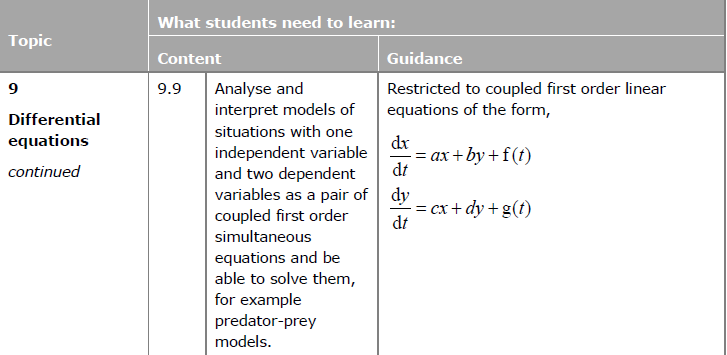 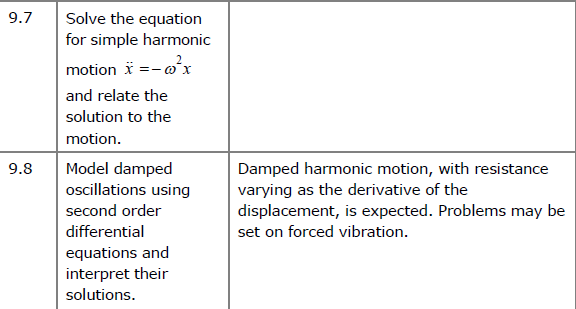 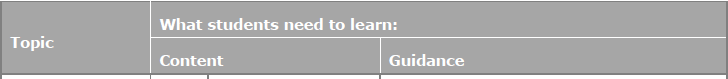 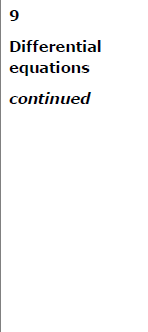 Modelling with 1st Order Differential EquationsExampleA particle  is moving along a straight line. At time  seconds, the acceleration of the particle is given by Given that  when , show that the velocity of the particle at time  is given by the equation  where  is a constant to be found.Common Example Type:A storage tank initially containers 1000 litres of pure water. Liquid is removed from the tank at a constant rate of 30 litres per hour and a chemical solution is added to the tank at a constant rate of 40 litres per hour. The chemical solution contains 4 grams of copper sulphate per litre of water. Given that there are  grams of copper sulphate in the tank after  hours and that the copper sulphate immediately disperses throughout the tank on entry,Show that the situation can be modelled by the differential equation
Hence find the number of grams of copper sulphate in the tank after 6 hours.Explain how the model could be refined.Ex 8ASimple Harmonic MotionSimple Harmonic Motion (SHM) is motion in which the acceleration of a particle  is always towards a fixed point  on the line of motion of . The acceleration is proportional to the displacement  of  from .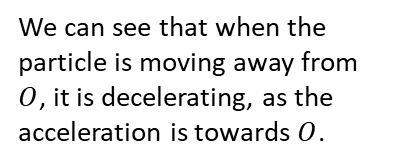 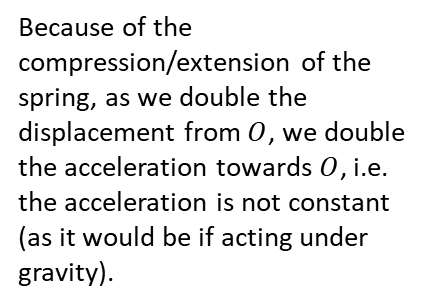 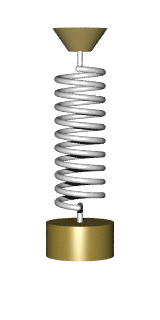 Simple Harmonic Motion: General solution Writing in harmonic form: So, the general solution of SHM can be expressed as a sine function from which we can deduce:The solution varies between a and –a    AmplitudeThe solution is periodic with Period The velocity and acceleration can be found by differentiating the solution with respect to t.ExampleA particle is moving along a straight line. At time  seconds its displacement,  m from a fixed point  is such that .Given that at  and the particle is moving with velocity 4 ms-1,(a) find an expression for the displacement of the particle after  seconds(b) hence determine the maximum displacement of the particle from .ExampleA particle , is attached to the ends of two identical elastic springs. The free ends of the springs are attached to two points  and . The point  lies between  and  such that  is a straight line and . The particle is held at  and then released from rest.At time  seconds, the displacement of the particle from  is  m and its velocity is  ms-1. The subsequent motion of the particle can be described by the differential equation .Describe the motion of the particle.Given that  and  when ,(b) solve the differential equation to find  as a function of (c) state the period of the motion and calculate the maximum speed of .Ex 8BDamped and Force Harmonic Motion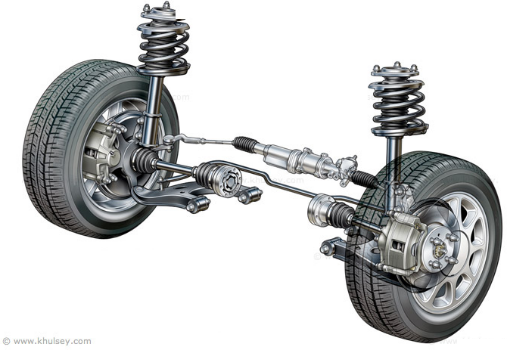 SHM has constant amplitude and goes on forever.In reality most systems will have oscillations which gradually decrease with the motion eventually dying away. This is called damped harmonic motion.For particle moving with damped harmonic motion:The different possibilities for the roots of the auxiliary equation correspond to different types of damping.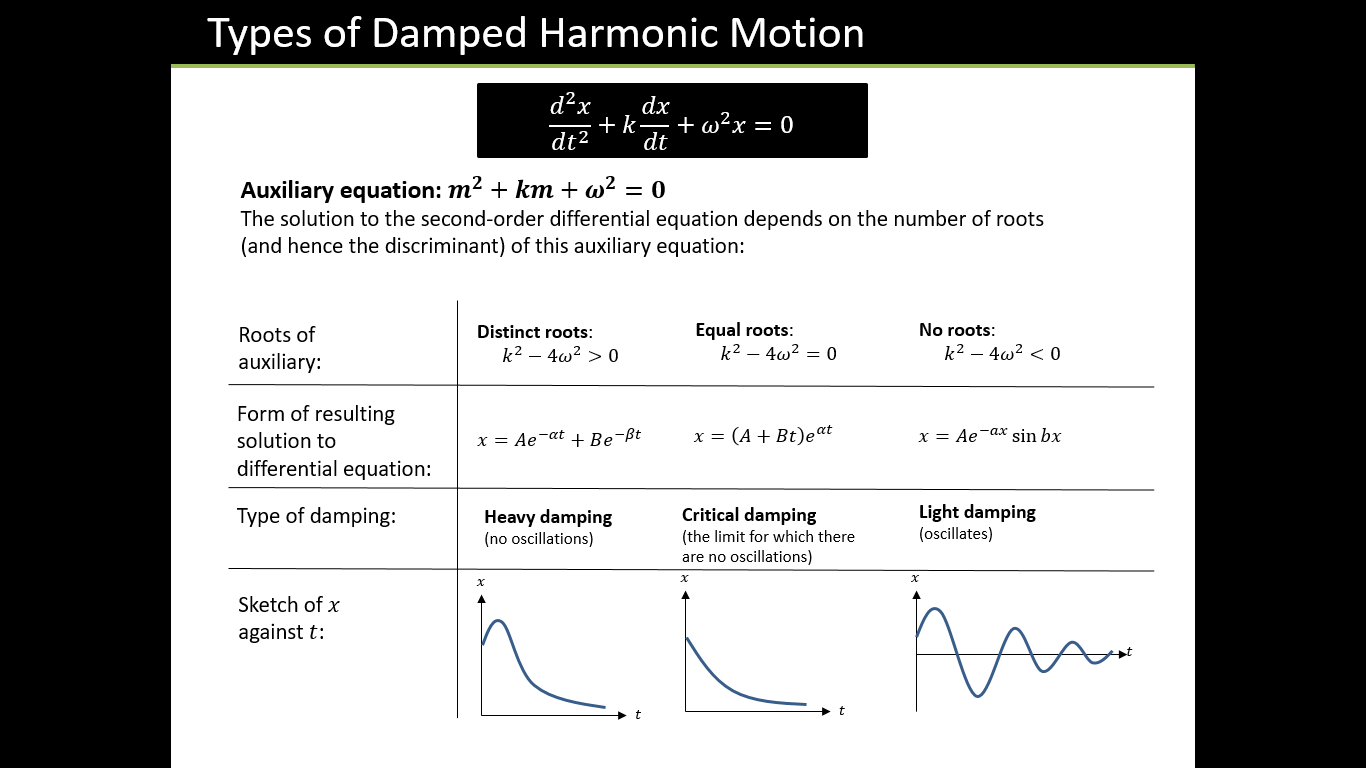 ExampleA particle  of mass 0.5 kg moves in a horizontal straight line. At time  seconds, the displacement of  from a fixed point, , on the line is  m and the velocity of  is  ms-1. A force of magnitude  N acts on  in the direction . The particle is also subject to a resistance of magnitude  N. When  and  is moving in the direction of increasing  with speed  ms-1,Show that Find the value of  when .A particle  hangs freely in equilibrium attached to one end of a light elastic string. The other end of the string is attached to a fixed point . The particle is now pulled down and held at rest in a container of liquid which exerts a resistance to motion on .  is then released from rest. While the string remains taut and the particle in the liquid, the motion can be modelled using the equation where  is a positive real constantFind the general solution to the differential equation and state the type of damping that the particle is subject to.One end of a light elastic spring is attached to a fixed point . A particle  is attached to the other end and hangs in equilibrium vertically below . The particle is pulled vertically down from its equilibrium position and released from rest. A resistance proportional to the speed of  acts on . The equation of motion of  is given aswhere  is a positive real constant and  is the displacement of  from its equilibrium position.Find the general solution to the differential equation.Write down the period of oscillation in terms of .Forced Harmonic MotionIn addition to the ‘natural’ forces acting on the particle, i.e. damping force and restoring force, there may be a further a further force acting on the particle.  This is known as forced harmonic motion.All structures have natural frequencies of vibration. If an external agent causes them to vibrate at or close to one of these frequencies it can create resonance which can have devastating effects. Engineers must be able to predict these natural frequencies.We can solve problems like this using the Non-homogeneous DE method. ExampleA particle  of mass 1.5 kg is moving on the -axis. At time  the displacement of  from the origin  is  metres and the speed of  is  ms-1. Three forces act on , namely a restoring force of magnitude  N, a resistance to the motion of  of magnitude  N and a force of magnitude  N acting in the direction . When  and .Show that Find  as a function of .Describe the motion when  is large.2. A particle  is attached to end  of a light elastic spring . Initially the particle and the string lie at rest on a smooth horizontal plane. At time , the end  of the string is set in motion and moves with constant speed  in the direction , and the displacement of  from  is . Air resistance acting on  is proportional to its speed. The subsequent motion can be modelled by the differential equationFind an expression for  in terms of  and Ex 8cCoupled First-Order Linear Differential Equations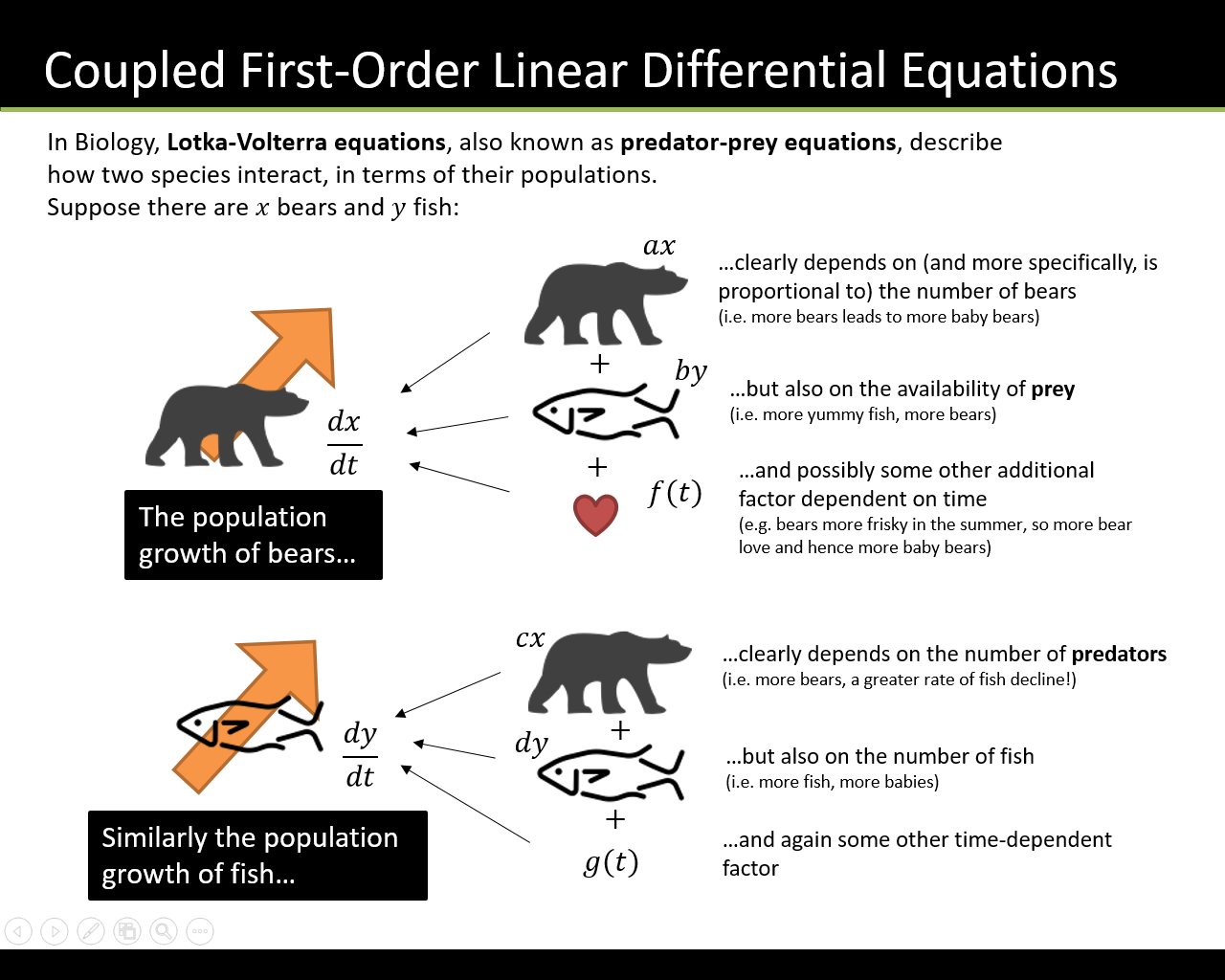 How can we solve a set of coupled DE’s?Consider the equations		There are 2 possible strategies:Strategy 1:1. Make  the subject of first equation then differentiate to find .2. Substitute into second equation to get single second-order differential equation just in terms of , and solve.3. To solve for , no need to repeat whole process. Differentiate  from Step 2 and sub  and  into  from Step 1. Strategy 2:Differentiate the first equation wrt t, to obtain a second order DEUse the second equation to substitute for . This gives an equation for Rearrange the original equation to make y the subject and sub into the new equation. Rearrange the new equation to a give a second order DE in x. ExampleFind the particular solution of the equations:For which ExampleAt the start of the year 2010, a survey began on the numbers of bears and fish on a remote island in Northern Canada. After  years the number of bears, , and the number of fish, , on the island are modelled by the differential equationsShow that Find the general solution for the number of bears on the island at time .Find the general solution for the number of fish on the island at time .At the start of 2010 there were 5 bears and 20 fish on the island.
Use this information to find the number of bears predicted to be on the island in 2020.Comment on the suitability of the model.Test Your UnderstandingTwo barrels contain contaminated water. At time  seconds, the amount of contaminant in barrel  is  ml and the amount of contaminant in barrel  is  ml. Additional contaminated water flows into barrel  at a rate of 5ml per second. Contaminated water flows from barrel  to barrel  and from barrel  to barrel  through two connecting hoses, and drains out of barrel  to leave the system completely.The system is modelled using the differential equationsShow that CongratulationsA Level Further Maths is Complete!